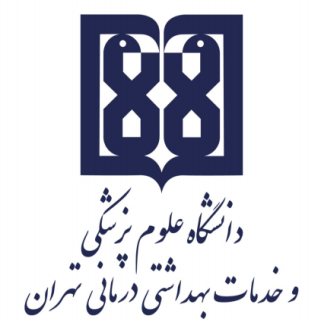 معاونت آموزشيمركز مطالعات و توسعه آموزش علوم پزشکیواحد برنامهریزی آموزشیچارچوب طراحی «طرح دوره» ویژه دورههای کارآموزی/ کارورزی اطلاعات کلی دوره:عنوان دوره کارآموزی/ کارورزی: کارآموزی در عرصه مدیریت و کاربرد آن در مامایینام بیمارستان/ مرکز بالینی: بیمارستان امام خمینی و ولیعصرنام بخش/ گروه: مامایی و سلامت باروریمسؤول آموزش: خانم فاطمه رحیمی کیاناعضای هیأت علمی مدرس در دوره: فاطمه رحیمی کیاناطلاعات تماس مسؤول آموزش: 61054217طول دوره: 9 روزمرور اجمالی/ توصیف کلی دوره (انتظار میرود مسؤول برنامه، ضمن ارائه توضیحاتی کلی، دوره را در قالب یک یا دو بند، توصیف کند.): پیامدهای یادگیری مورد انتظار:     کسب مهارت ها و توانایی های لازم برای مراقبت و درمان صحیح مادران در مراکز درمانی و عرصه بهداشتی کشور  نیاز به مدیریت علمی دارد. بهره گیری از علوم مدیریت در چگونگی ارائه خدمات و ارتقا پرسنل مامایی و هم چنین اجرای اصول مدیریتی در ارائه خدمات مامایی ضروری می باشد. در این کارآموری امکان آشنایی با مفاهیم مدیریتی، سطح بندی مددجویان و بیماران، روش های تقسیم کار و انواع مدل های مراقبتی در علم مدیریت برای دانشجویان فراهم می شود.اهم فعالیتهای یاددهی- یادگیری متناظر با هر یک از پیامدهای یادگیری:فعالیتهای یاددهی- یادگیری متناظر با پیامد یادگیری ....: دو سازمان متفاوت را از نظر مأموریت، چشم انداز، ارزش ها و دستاوردها با یکدیگر مقایسه نماید.سازماندهی  و  تقسیم کار را در بخش های مختلف بیمارستانی با یکدیگر مقایسه کند.تقسیم کار نیروی انسانی، مقررات حاکم بر محیط کار، استانداردسازی و الگوهای مراقبتی را در حرفه مامایی توضیح دهد.اهمیت لزوم رعایت پوشش، اخلاق، رفتار و تعهد حرفه ای را در عرصه های مختلف کارآموری بیان نماید.با حضور در راندهای مختلف و باردید ار مراکز گوناگون، انواع ارتباطات و سبک های رهبری مشاهده شده را با ذکر مصادیق ارزیابی و نقد کند.انگیزه و راه های ارتقاء آن را در پرسنل شاغل در یک سازمان بیان کند.خصوصیات یک مدیر موثر و کارا را ذکر کرده، آنها را از جنبه های مختلف نقد کند.با تدوین و طراحی یک نمونه  ابزار ساده، فرآیند نظارت و ارزشیابی را توضیح دهد.فرآیند گزارش نویسی و اهمیت مستندساری را به طور کامل توضیح دهد.اصول و فرایند تصمیم گیری و هم چنین مشکل گشایی را در مدیریت توضیح دهد.وظایف و مسؤولیتهای کارآموزان/ کارورزان در دوره بالینی  (سیاستها و ضوابط دوره):حضور  منظّم و مشارکت فعالانه در مباحث تعیین شده در کارآموزی هارعایت پوشش، اصول اخلاقی و  رفتار حرفه ای در عرصه های بالینی و هنگام تعامل با دیگران ارائه گزارش کار روزانه و  پروژه مکتوب پایان دوره در قالب پورتفولیونحوه ارزیابی کارآموزان/ کارورزان:نوع ارزیابی (تکوینی/تراکمی)                               روش ارزیابی دانشجو  سهم ارزشیابی هر نوع/ روش در نمره نهایی دانشجو با لحاظ کردن سهم رعایت آییننامه ابلاغی پوشش حرفه ایمنابع یادگیری: منابع شامل کتب مرجع، نشریههای تخصصی و نشانی وبسایتهای مرتبط میباشد.      الف) کتب:Management & Leadership, 2019, Churchill Livingstone, 10th Edition.کتاب مدیریت اثربخش،ترجمه فاطمه نیک شکرنیا، انتشارات بشری      ب) مقالات:      ج) منابع برای مطالعه بیشترپایان نامه های دانشجویان کارشناسی ارشد مامایی با موضوعات مدیریتی مقالات پژوهشی مرتبط با مدیریتبرنامه زمانبندی هفتگی: خواهشمند است جدول زیر به دقت تکمیل شود. برخی خانههای جدول به صورت فرضی و تنها برای مثال، تکمیل شدهاند. نکات کاربردی پیامدهای یادگیری   پیامدهای یادگیری، ترکیبی از دانش، نگرش، مهارتها و به طور کلی ویژگیهایی هستند کـه میخواهیم دانشجویان ما در انتهای دوره داشته باشند. در واقع به لحاظ ساختاری، پیامدهای یادگیری جملاتی هستند که توصیف میکنند در انتهای دوره چه انتظاری از دانشجو داریم و به عبارت دیگر دانشجو در انتهای دوره چه چیزی را باید بداند، درک کند و قادر به انجام آن باشد. برای مثال دانشجوی دکترای تخصصی .... در پایان دوره ...  باید بتواند ضمن آگاهی بر ضوابط پژوهش اخلاقی، اصول مرتبط را در استفاده از منابع اطلاعاتی منتشر شده، منتشر نشده و الکترونیکی به کار بندد. فعالیتهای یاددهی- یادگیری   منظور از فعالیتهای یاددهی، مجموعه فعالیتهایی است که استادان و دستیاران ارشد در هنگام ایفای نقش استادی، به منظور آموزش بهینه کارآموزان/ کارورزان بر عهده دارند. در این میان، استفاده از راهبردهای یاددهی-یادگیری متمرکز بر روشهای فعال و تعاملی، موجب تقویت انگیزه و محوریت یادگیرندگان خواهد شد. نظیر بحث در گروههای کوچک، آموزش مبتنی بر مسأله، آموزش مبتنی بر تیم و روشهای خودآموزی و آموزش الکترونیکی.  و منظور از فعالیتهای یادگیری، مجموعه فعالیتهایی است که کارآموزان/ کارورزان به منظور ارتقای دانش و مهارت در هر یک از چرخشها، موظف به انجام آنها هستند. به عنوان مثال: شرکت فعال در راند، گراند راند و ژورنال کلاب، ارایه کنفرانسهای آموزشی  روشهای ارزیابی کارآموزان/ کارورزانارزیابی کارآموزان/ کارورزان به صورت تکوینی (در طول دوره آموزشی و با هدف ارائه بازخورد و اصلاح عملکرد فراگیر و یا با اختصاص سهمی از نمره نهایی به آن، تأثیرگذار در ارزیابی پایانی دانشجو) و پایانی (در پایان دوره آموزشی به منظور تصمیم گیری و قضاوت در خصوص میزان یادگیری فراگیر) و با بهرهمندی از انواع روشهای ارزیابی صورت میپذیرد:ارزیابی دانش نظری با استفاده از انواع آزمونهای کتبی اعم از تشریحی، صحیح و غلط، چند گزینهای، جور کردنی، استدلال محور و ... ارزیابی عملکردی در محیطهای شبیه سازی شده برای مثال با استفاده از آزمون بالینی ساختارمند عینی به عنوان یکی از مصادیق بارز آزمونهای ویژه ارزیابی عملکرد ارزیابی در محیط کار با ذکر فعالیتهایی که کارآموزان/ کارورزان به طور مستقل و یا با راهنمایی استاد در محیطهای کار واقعی انجام میدهند. نظیر انجام پروسیجرهای مختلف و با استفاده از انواع روشهای ارزشیابی در محیط کار مانند: ارزشیابی 360 درجه بررسی پورت فولیو  و  لاگ بوکاستفاده از Global rating form استفاده از روشهایی مانندDOPS، Mini-CEX و .... با هدف ارزیابی در طول دوره (ارزیابی تکوینی)   25%حضور  منظّم و مشارکت فعالانه در مباحث تعیین شده در کارآموزی ها25%رعایت پوشش، اصول اخلاقی و  رفتار حرفه ای در عرصه های بالینی و هنگام تعامل با دیگران50%ارائه گزارش کار روزانه و  پروژه مکتوب پایان دوره در قالب پورتفولیوروزهای هفتهشنبهیکشنبهدوشنبهسهشنبهچهارشنبهپنجشنبهنوع فعالیتاستاد مسؤولزمان انجام فعالیت امکانات آموزشی مورد نیازفعالیت های آموزشی ( هر گروه )ارائه طرح درس دوره، شناسایی عرصه های کارآموزی و رسم کروکی آنها/ تهیه لیست از وسایل پزشکی، غیرپزشکی و اداری بخش هاروز اولبررسی وضعیت بیماران بستری از لحاظ تشخیصی، نیاز های آموزشی، مراقبتی و درمانی ایشان/ فرآیندهای پذیرش و ترخیصسطح بندی بیماران از نظر پذیرش، بستری و ترخیصروز دومتهیه لیست آزمایش ها و روش های تشخیصی داروهای مصرفی رایج در ترالی کد بخش همراه نکات مراقبتی و تجویزی آنهاروز سومتهیه لیست از رده های پرسنلی بخش های مربوطه تهیه لیست مشکلات امنیتی- تأسیساتی در بخش های مذکور روز چهارمتعیین سبک رهبری ( سر پرستار یا سر مامای بخش ) نقد و ارزیابی نمونه ای از ارتباطات موثر و غیر موثر با ذکر مثال و مصادیق مربوطهروز پنجمحضور در سایر عرصه های تعیین شده از جمله مراکز تحقیقاتیروز ششمتعیین روش های تقسیم کار نیروی انسانی و  مدل های مراقبتیطراحی یک نمونه ابزار سنجش ( پرسشنامه ، برگه مشاهده و مقیاس) مقایسه برخی موارد یا موضوعات در بیمارستان ها روز هفتمارزیابی و نقد شیوه گزارش نویسی همراه با مصادیق مربوطه شناسایی حداقل دو مشکل براساس فرآیند مشکل گشایی و حل مسئلهروز هشتماجرای فرآیند مشکل گشایی و تصمیم گیری ارائه راهکارهای عملی و قابل اجراروز نهم